Абанский районный Совет депутатовКрасноярского краяРЕШЕНИЕ23.09.2021                            	          п. Абан	                       №  20-132 Р           Об утверждении внесения изменений в Правила землепользования и застройки муниципального образования Новоуспенский сельсовет Абанского района Красноярского краяВ соответствии со ст. 33 Градостроительного кодекса Российской Федерации, Федеральным законом от 06.10.2003 № 131-ФЗ «Об общих принципах организации местного самоуправления в Российской Федерации», Законом Красноярского края от 15.10.2015 № 9-3724 «О закреплении вопросов местного значения за сельскими поселениями Красноярского края», руководствуясь статьями 24, 33 Устава Абанского района Красноярского края, Абанский районный Совет депутатов РЕШИЛ:1. Утвердить внесение в Правила землепользования и застройки муниципального образования Новоуспенский сельсовет Абанского района Красноярского края, утвержденные Решением Новоуспенского сельского Совета депутатов Абанского района Красноярского края от 18.03.2013 № 34-85р следующих изменений:1.1. пункт 4 статьи 20 Зоны административно-деловые (О1-1) дополнить подпунктом следующего содержания:«3) связь (код 6.8)»;1.2. пункт 2 статьи 18 Зоны застройки индивидуальными жилыми (Ж1) дополнить подпунктами следующего содержания:«4) амбулаторно-поликлиническое обслуживание (код 3.4.1) в части размещения поликлиник, амбулаторий, ФАП;5) магазины (код 4.4);6) бытовое обслуживание (код 3.3) в части размещения ателье, парикмахерских, мастерских по ремонту товаров личного и бытового потребления, иных объекты обслуживания, связанных с проживанием граждан и предназначенных для оказания бытовых услуг;7) социальное обслуживание (код 3.2) в части размещение домов для престарелых и инвалидов, детских домов, домов ребенка;8) культурное развитие (код 3.6) в части размещения учреждений культуры и искусства;9) коммунальное обслуживание (код 3.1), в том числе и жилищно-эксплуатационных организаций.»;1.3. пункт 4 статьи 18 Зоны застройки индивидуальными жилыми (Ж1) дополнить подпунктом следующего содержания:«13) связь (код 6.8)»;1.4. в графическом материале «Карта градостроительного зонирования. Карта зон с особыми условиями использования территории» Правил землепользования и застройки Новоуспенского сельсовета с. Новоуспенка М 1:5000, территориальную зону «Производственно – коммунальные предприятия IV-V класса опасности» (П1-3), (рис.1) заменить на территориальную зону «Жилая усадебная застройка» (Ж1-1) (рис.2).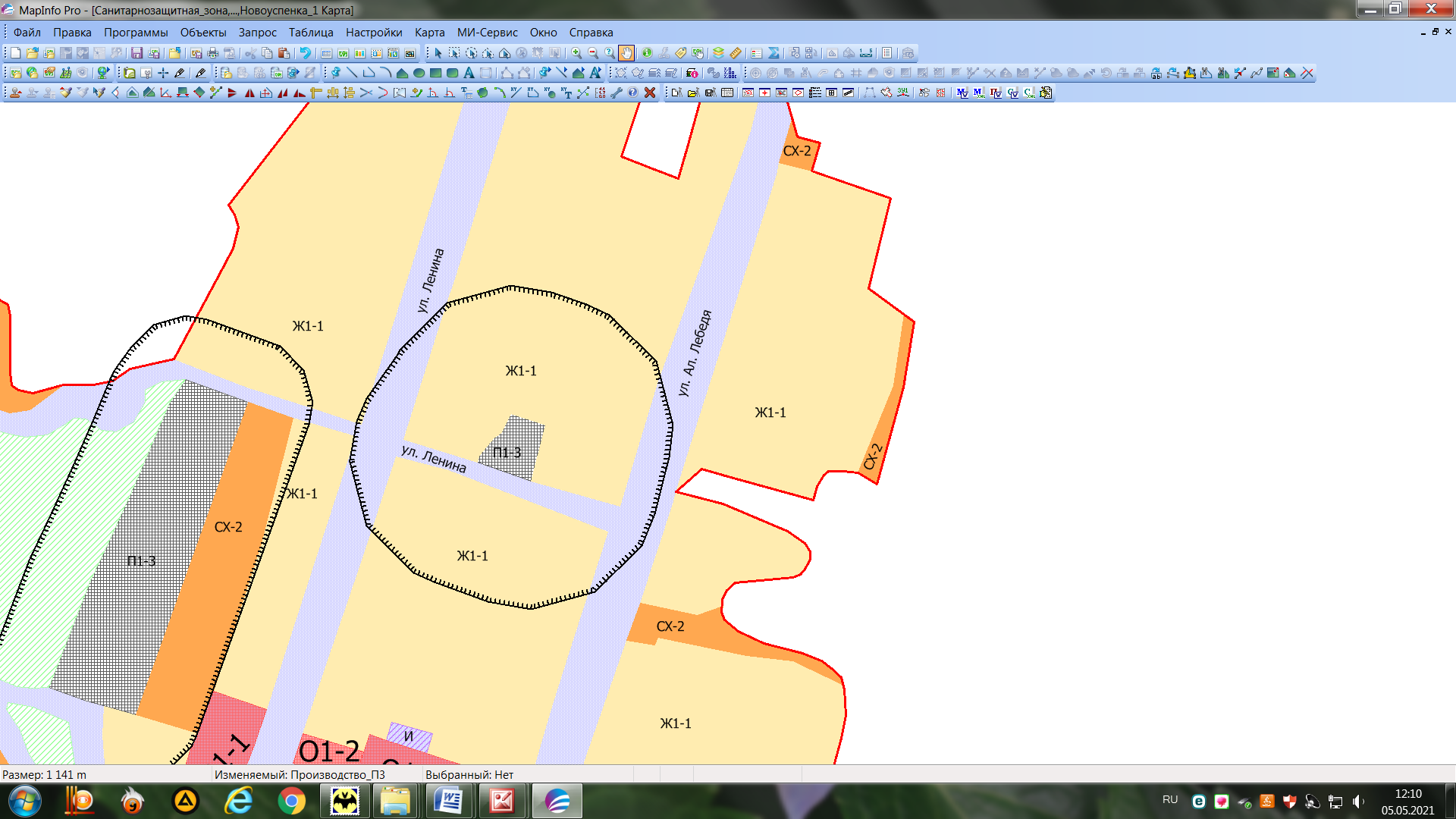                         (рис.1)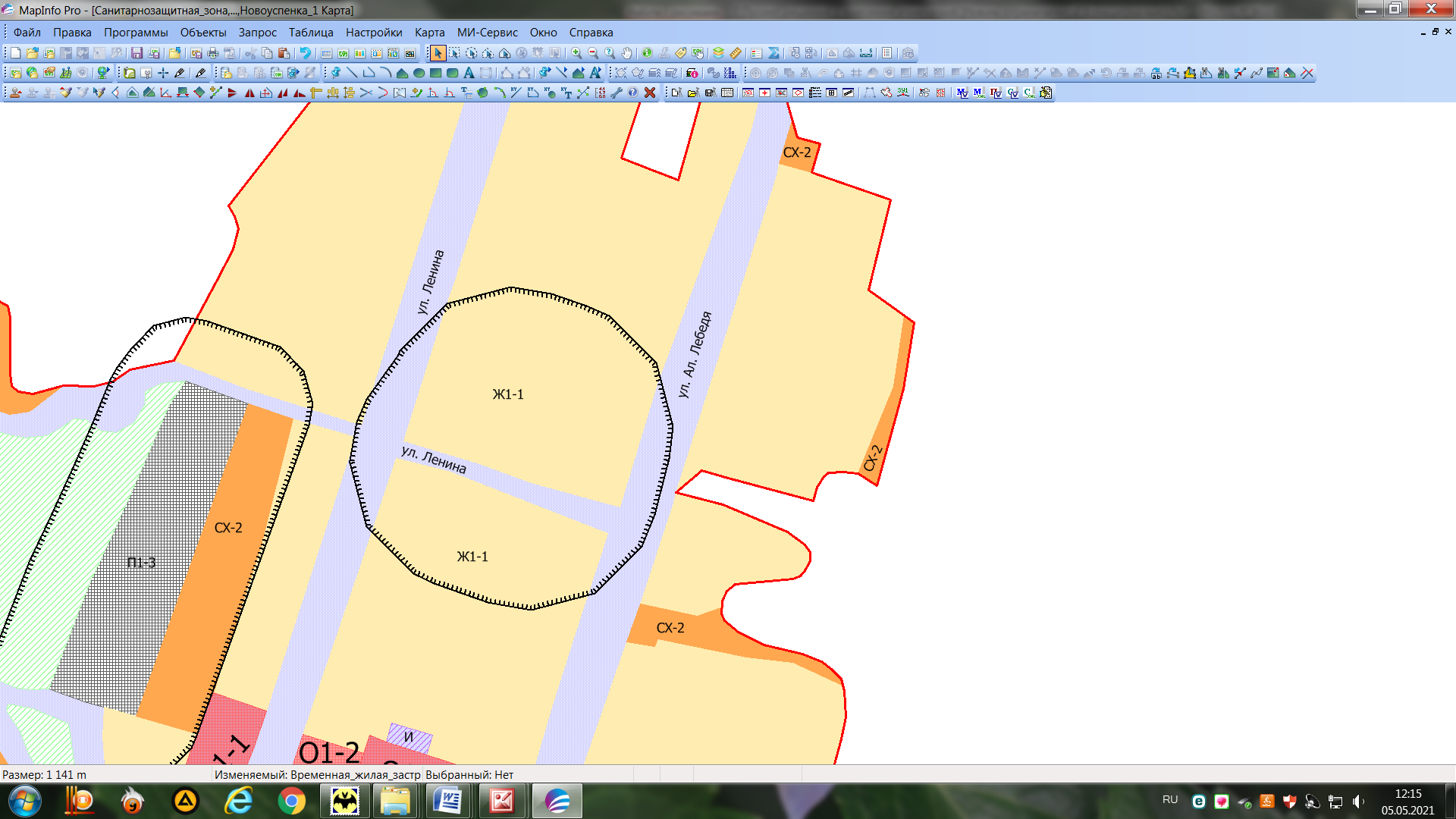                         (рис.2)1.5. в графическом материале «Карта градостроительного зонирования. Карта зон с особыми условиями использования территории» Правил землепользования и застройки Новоуспенского сельсовета с. Новоуспенка М 1:5000, санитарно-защитную зону 1 «Производственных предприятий» (рис.1), (рис.2) исключить.2. Контроль за исполнением Решения возложить на постоянную комиссию Абанского районного Совета депутатов по законности и правопорядку.3. Решение опубликовать в районной газете «Красное Знамя» и разместить на официальном сайте муниципального образования Абанский район http://abannet.ru.4. Решение вступает в силу в день, следующий за днем его официального опубликования.Председатель Абанского районного                             Глава Абанского районаСовета депутатов_____________ П.А. Попов                                    ____________Г.В. Иванченко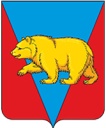 Абанский районный Совет депутатовКрасноярского краяРЕШЕНИЕ23.09.2021                              п. Абан                                      №20-133РО награждении благодарственным письмом Абанского районного Совета депутатовВ целях поощрения граждан Абанского района на основании Решения Абанского районного Совета депутатов от 24.03.2015 № 10-63Р, ходатайства Управления федеральной почтовой связи Красноярского краяРЕШИЛ:1. Наградить Благодарственным письмом Абанского районного Совета депутатов за высокие показатели служебной деятельности:- Калинкину Ольгу Николаевну, оператора связи 1 класса ОПС «Абан» Канского почтамта УФПС Красноярского края АО «Почта России»;- Иванову Анну Владимировну, почтальона 2 класса ОПС «Устьянск» Канского почтамта УФПС Красноярского края АО «Почта России»;- Слабодчикову Ольгу Викторовну, почтальона 2 класса ОПС «Почет» Канского почтамта УФПС Красноярского края АО «Почта России»;- Кастрюхину Светлану Кирилловну, почтальона 3 класса ОПС «Долгий Мост» Канского почтамта УФПС Красноярского края АО «Почта России».2.  Решение вступает в силу со дня его подписания.3. Контроль за исполнением настоящего решения возложить на постоянную комиссию по социальной защите, здравоохранению, по образованию, культуре, делам молодежи, физической культуре и спорту.Председатель Абанскогорайонного Совета депутатов                                                                П.А. Попов Абанский районный Совет депутатовКрасноярского краяРЕШЕНИЕ23.09.2021                                      п. Абан                                                 №20-134О досрочном освобождении от должности председателя контрольно-счетного органа Абанского района Рассмотрев личное заявление председателя контрольно-счетного органа Абанского района, в соответствии с пунктом 4 части 5 статьи 8 Федерального закона от 07.02.2011 № 6-ФЗ «Об общих принципах организации и деятельности контрольно-счетных органов субъектов Российской Федерации и муниципальных образований», руководствуясь статьями 6 и 32 Устава Абанского района Красноярского края, пунктом  «г»  части 5 статьи  7  Положения о контрольно-счетном органе Абанского района, принятого решением Абанского районного Совета депутатов от 24.03.2015 № 10-64р, Абанский районный Совет депутатов РЕШИЛ:1. Досрочно освободить от должности председателя контрольно-счетного органа Абанского района Щербатых Юлию Сафиулловну. 2.  Решение вступает в силу со дня его подписания.Председатель Абанскогорайонного Совета депутатов                                                                П.А. Попов 